MINISTÉRIO DA EDUCAÇÃO UNIVERSIDADE FEDERAL RURAL DO SEMI-ÁRIDO –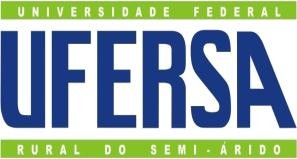 UFERSAPROGRAMA DE PÓS-GRADUAÇÃO EM FITOTECNIAOBS: Anexar os comprovantes da experiência de docência no ensino superior.Mossoró,     /	/	.Aluno	Professor OrientadorMossoró,     /	/	.Coordenação do PPGFITO............................................................................................................................. ................Programa de Pós-Graduação em Fitotecnia – PPGFITOAv. Francisco Mota, 572 – Bairro Costa e Silva – Mossoró-RN Fone: (84) 3317-8313 (SECPOS) | E-mail: pgfitotecnia@ufersa.edu.br | Site: https://ppgfito.ufersa.edu.br/SOLICITAÇÃO DE DISPENSA DE ESTÁGIO DE DOCÊNCIASOLICITAÇÃO DE DISPENSA DE ESTÁGIO DE DOCÊNCIASOLICITAÇÃO DE DISPENSA DE ESTÁGIO DE DOCÊNCIASOLICITAÇÃO DE DISPENSA DE ESTÁGIO DE DOCÊNCIASOLICITAÇÃO DE DISPENSA DE ESTÁGIO DE DOCÊNCIASOLICITAÇÃO DE DISPENSA DE ESTÁGIO DE DOCÊNCIAAluno:Aluno:Aluno:Aluno:Aluno:Aluno:Orientador:Orientador:Orientador:Orientador:Orientador:Orientador:Nível:(	) Mestrado(	) Mestrado(	)	DoutoradoIES onde atua/atuou como docente:IES onde atua/atuou como docente:IES onde atua/atuou como docente:IES onde atua/atuou como docente:IES onde atua/atuou como docente:IES onde atua/atuou como docente:Curso(s):Curso(s):Disciplina(s) ministradas:Disciplina(s) ministradas:Carga Horária(cred.)Ementa da disciplinaParecer do Orientador em relação à dispensa do Estágio de DocênciaParecer do Orientador em relação à dispensa do Estágio de DocênciaParecer do Orientador em relação à dispensa do Estágio de DocênciaParecer do Orientador em relação à dispensa do Estágio de DocênciaParecer do Orientador em relação à dispensa do Estágio de DocênciaParecer do Orientador em relação à dispensa do Estágio de DocênciaCONCEITO: ( ) Satisfatório ( ) Não satisfatórioCONCEITO: ( ) Satisfatório ( ) Não satisfatórioCONCEITO: ( ) Satisfatório ( ) Não satisfatórioCONCEITO: ( ) Satisfatório ( ) Não satisfatórioCONCEITO: ( ) Satisfatório ( ) Não satisfatórioCONCEITO: ( ) Satisfatório ( ) Não satisfatórioParecer do Coordenador do Programa:Parecer do Coordenador do Programa:(	) Deferido(	) Indeferido